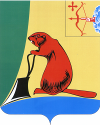  АДМИНИСТРАЦИЯ ТУЖИНСКОГО МУНИЦИПАЛЬНОГО РАЙОНАКИРОВСКОЙ ОБЛАСТИПОСТАНОВЛЕНИЕ26.09.2019                                                                                                                                    № 299пгт  ТужаО создании межведомственной комиссии 
по координации деятельности и контролю в сфере формирования доступной среды жизнедеятельности для инвалидов и других маломобильных групп населения В соответствии с Федеральным законом от 06.10.2003 № 131-ФЗ 
«Об общих принципах организации местного самоуправления в Российской Федерации», постановлением Правительства Кировской области 
от 25.06.2013 № 214/373 «Об обеспечении доступной среды жизнедеятельности инвалидов и других маломобильных групп населения 
в Кировской области» администрация Тужинского района Кировской области ПОСТАНОВЛЯЕТ:1. Создать межведомственную комиссию по координации деятельности и контролю в сфере формирования доступной среды жизнедеятельности 
для инвалидов и других маломобильных групп населения и утвердить 
ее состав согласно приложению № 1.2. Утвердить положение о межведомственной комиссии 
по координации деятельности и контролю в сфере формирования доступной среды жизнедеятельности для инвалидов и других маломобильных групп населения согласно приложению № 2.3. Признать утратившим силу постановления администрации Тужинского муниципального района:от 29.12.2012 № 763 «Об организации деятельности по формированию доступной среды жизнедеятельности для инвалидов и других маломобильных групп населения в Тужинском районе на 2013-2015 год»;от 22.11.2013№ 622 «О внесении изменений в постановление администрации Тужинского муниципального района от 29.12.2012 №763».
4. Настоящее постановление вступает в силу с момента официального опубликования в Бюллетене муниципальных нормативных правовых актов органов местного самоуправления Тужинского муниципального района Кировской области.5. Настоящее постановление вступает в силу после официального опубликования.И.о. главы Тужинскогомуниципального района                                                                    Л.В. Бледных                                                                Приложение № 1                                                                УТВЕРЖДЕН                                                                постановлением администрации                                                                 Тужинского муниципального района                                                                от 26.09.2019 № 299Составмежведомственной комиссии по координации деятельностии контролю в сфере формирования доступной средыжизнедеятельности для инвалидов и другихмаломобильных групп населения______________                                                                Приложение № 2                                                                УТВЕРЖДЕН                                                                постановлением администрации                                                                 Тужинского муниципального района                                                                от 26.09.2019 № 299Положениео межведомственной комиссии по координации деятельностии контролю в сфере формирования доступной средыжизнедеятельности для инвалидов и другихмаломобильных групп населения1. Общие положения1.1. Межведомственная комиссия по координации деятельности 
и контролю в сфере формирования доступной среды жизнедеятельности 
для инвалидов и других маломобильных групп населения (далее - Комиссия) образована в целях обеспечения организации, координации и контроля работ по обследованию, анкетированию объектов социальной инфраструктуры 
на территории Тужинского района.1.2. В своей деятельности Комиссия руководствуется действующим законодательством и другими нормативными правовыми актами Российской Федерации и Кировской области в сфере формирования доступной среды жизнедеятельности для инвалидов и других маломобильных групп населения.1.3. Решения Комиссии носят рекомендательный характер.2. Задачи Комиссии2.1. Организация и координация деятельности структурных подразделений администрации Тужинского района, общественных объединений в области формирования доступной среды жизнедеятельности для инвалидов и других маломобильных групп населения.2.2. Взаимодействие с заинтересованными организациями независимо 
от организационно-правовых форм и индивидуальными предпринимателями без образования юридического лица (далее - организации) и общественными объединениями инвалидов в области формирования доступной среды 
для инвалидов.2.3. Осуществление контроля деятельности рабочих групп 
по проведению анкетирования, натурного обследования первоочередных объектов социальной инфраструктуры на предмет доступности 
для инвалидов и маломобильных групп населения. Консультативная 
и методическая помощь рабочим группам, проводящим обследование.2.4. Подготовка:сводной информации о доступности для инвалидов обследованных объектов социальной инфраструктуры;предложений и рекомендаций заинтересованным организациям 
по вопросам формирования доступной среды для инвалидов.3. Направления деятельности КомиссииВ соответствии со своими задачами Комиссии рекомендуется осуществлять деятельность по следующим направлениям:3.1. Организация работ по обследованию и анкетированию объектов социальной инфраструктуры на предмет доступности для инвалидов 
и маломобильных групп населения.3.2. Рассмотрение результатов анкетирования, обследования объектов социальной инфраструктуры, проектов плана мероприятий по созданию условий для беспрепятственного доступа инвалидов и других маломобильных групп населения к объектам социальной инфраструктуры (далее - План мероприятий).3.3. Подготовка предложений по совершенствованию правовых актов 
и методических рекомендаций в сфере формирования доступной среды 
для инвалидов и маломобильных групп населения.3.4. Взаимодействие в установленном порядке с общественными организациями, иными заинтересованными организациями при решении вопросов, относящихся к компетенции Комиссии.3.5. Оказание информационной и методической помощи организациям, общественным организациям инвалидов, иным заинтересованным организациям по вопросам, связанным с формированием доступной среды для инвалидов.4. Полномочия КомиссииКомиссия для решения возложенных на нее задач имеет право:4.1. В соответствии со своими полномочиями принимать участие 
в разработке проектов постановлений администрации Тужинского района, проектов решений Тужинской районной Думы.4.2. Осуществлять контроль за надлежащим исполнением федерального и регионального законодательств по вопросам, входящим в компетенцию Комиссии.4.3. Запрашивать у государственных органов и органов местного самоуправления, предприятий, учреждений и организаций независимо от их организационно-правовых форм информацию по вопросам, относящимся к компетенции Комиссии.4.4. Организовывать и проводить в установленном порядке координационные совещания и рабочие встречи по вопросам, относящимся 
к компетенции Комиссии.4.5. Привлекать в установленном порядке к работе Комиссии специалистов структурных подразделений администрации Тужинского района, заинтересованных организаций и общественных объединений, учреждений и иных организаций.4.6. Создавать при необходимости временные комиссии, экспертные 
и рабочие группы по вопросам, относящимся к компетенции Комиссии.5. Организация деятельности Комиссии5.1. Решения о создании Комиссии, об утверждении и изменении персонального состава принимаются главой администрации Тужинского района.5.2. Комиссия образуется в составе председателя, заместителя председателя, членов Комиссии и секретаря Комиссии.5.3. Работой Комиссии руководит председатель Комиссии, а на период его отсутствия - заместитель председателя Комиссии.Председатель Комиссии ведет заседания Комиссии, обеспечивает, контролирует выполнение решений Комиссии, назначает руководителей временных комиссий, экспертных и рабочих групп, подписывает принятые Комиссией решения, принимает решение о проведении внеочередного заседания Комиссии при необходимости безотлагательного рассмотрения вопросов, относящихся к компетенции Комиссии, распределяет обязанности между членами Комиссии.5.4. Ведение дел Комиссии осуществляет секретарь Комиссии, который проводит предварительную подготовку материалов к рассмотрению 
на заседании Комиссии, приглашает членов Комиссии и иных лиц 
на заседание Комиссии, готовит проекты решений Комиссии, ведет протокол заседания Комиссии.5.5. Члены Комиссии осуществляют работу в Комиссии 
на общественных началах.5.6. Члены Комиссии вправе:знакомиться с материалами заседаний Комиссии;вносить предложения по формированию повестки дня заседания Комиссии.5.7. Члены Комиссии обязаны:присутствовать на заседании Комиссии, участвовать в обсуждении рассматриваемых вопросов и выработке по ним решений;при невозможности присутствия на заседании Комиссии заблаговременно извещать об этом секретаря Комиссии;в случае необходимости направлять секретарю Комиссии свое мнение 
по вопросам повестки дня в письменном виде.5.8. Заседания Комиссии проводятся по мере необходимости, но не реже двух раз в год.Комиссия при необходимости может проводить выездные заседания.Заседание Комиссии оформляется протоколом с указанием даты и места заседания, содержания рассматриваемых вопросов, сведений о явке членов Комиссии и лиц, приглашенных на заседание Комиссии, других данных, относящихся к рассматриваемому вопросу, а также сведений о принятых решениях.Протокол подписывается председательствующим на заседании 
и секретарем Комиссии.Решение Комиссии считается правомочным, если на ее заседании присутствует не менее половины членов Комиссии. Решения принимаются большинством голосов присутствующих на заседании членов Комиссии. 
При равенстве голосов голос председательствующего на заседании Комиссии является решающим.5.9. Председатель и заместитель председателя Комиссии (в случае отсутствия председателя Комиссии) несут ответственность за организацию работы Комиссии.6. Прекращение деятельности КомиссииПрекращение деятельности Комиссии осуществляется постановлением администрации Тужинского района._______________Марьина Наталия Александровна-заместитель главы администрации Тужинского муниципального района по социальным вопросам – начальник управления образования, председатель комиссии;Клепцова Галина Алексеевна-заместитель главы администрации Тужинского муниципального района по экономике
и финансам - заведующий отделом по экономике и прогнозированию, заместитель председателя комиссии;Безруков Михаил Анатольевич-главный специалист - главный архитектор Тужинского муниципального района, секретарь комиссии;Члены комиссии:Камилетдинов Гизар Элифович-Председатель Тужинской районной организации Кировской областной организации общероссийской общественной организации «Всероссийское общество инвалидов»
(по согласованию);Кузнецов Андрей Леонидович-главный врач Кировского областного государственного бюджетного учреждения здравоохранения «Тужинская центральная районная больница» (по согласованию);Лысанова Светлана Николаевна-заведующий отделом культуры, спорта 
и молодежной политики администрации Тужинского муниципального района;Ногина Наталья Юрьевна-заведующий отделом жизнеобеспечения администрации Тужинского муниципального района;Шалагина Анна Анатольевна-Начальник отдела Кировского областного государственного казенного учреждения "Межрайонное управление социальной защиты населения в  Яранском  районе" 
отдел пгт Тужа (по согласованию).Шишкина Светлана Ивановна-управляющий делами – начальник управления делами администрации Тужинского муниципального района.